4.pielikumsMinistru kabineta2011.gada ___._____________noteikumiemNr. ____                                                                  Fonda projekta budžeta tāme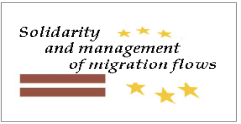 Iestādes vadītājs ___________________________________________________ (vārds, uzvārds, paraksts)Finanšu dienesta vadītājs _____________________________________________(vārds, uzvārds, paraksts)Projekta vadītājs ___________________________________________________(vārds, uzvārds, paraksts)Tieslietu ministrs								A.ŠtokenbergsTieslietu ministrs								A.Štokenbergs27.04.2011 10:40374E. Vimbaegija.vimba@tm.gov.lv, tālr. 67036849Projekta numursProjekta numurs______/_____/_____/______/_____/_____/______/_____/_____/Fonda nosaukumsFonda nosaukumsProjekta numursProjekta numursGads/aktivitāte/projekta numursGads/aktivitāte/projekta numursGads/aktivitāte/projekta numursFonda nosaukumsFonda nosaukumsProjekta nosaukumsProjekta nosaukumsProjekta iesniedzējsProjekta iesniedzējsLVLLVLLVLLVLLVLLVLLVLLVLLVLKodsNosaukumsNosaukumsProjekta tiešās izmaksas (izdevumu kods IST)Projekta tiešās izmaksas (izdevumu kods IST)Projekta netiešās izmaksas
(izdevumu kods ADM)Projekta netiešās izmaksas
(izdevumu kods ADM)Kopā Kopā KodsNosaukumsNosaukumsProjekta tiešās izmaksas (izdevumu kods IST)Projekta tiešās izmaksas (izdevumu kods IST)Projekta netiešās izmaksas
(izdevumu kods ADM)Projekta netiešās izmaksas
(izdevumu kods ADM)Kopā Kopā KodsNosaukumsNosaukumsSummat.sk. PVNSummat.sk. PVNSummat.sk. PVN[1][1][1][2][3][4][5][6]=[2]+[4][7]=[3]+[5]AATTIECINĀMĀS IZMAKSAS KOPĀATTIECINĀMĀS IZMAKSAS KOPĀ1.AtlīdzībaAtlīdzība1.1.AtalgojumsAtalgojums1.2.Darba devēja valsts sociālās apdrošināšanas obligātās iemaksas, sociāla rakstura pabalsti un kompensācijas Darba devēja valsts sociālās apdrošināšanas obligātās iemaksas, sociāla rakstura pabalsti un kompensācijas 2.Komandējumu un dienesta braucienu izmaksasKomandējumu un dienesta braucienu izmaksas2.1.Dienas naudaDienas nauda2.2.Pārējās komandējumu un dienesta braucienu izmaksasPārējās komandējumu un dienesta braucienu izmaksas3.Izmaksas, kas tieši izriet no nosacījumiem saistībā ar ES finansējumuIzmaksas, kas tieši izriet no nosacījumiem saistībā ar ES finansējumu3.1.Tulkošanas izmaksasTulkošanas izmaksas3.2.Publicitātes un izplatīšanas pasākumu izmaksasPublicitātes un izplatīšanas pasākumu izmaksas3.3. Banku vai kredītiestāžu garantijas un galvojumiBanku vai kredītiestāžu garantijas un galvojumi3.4.Audita un novērtējuma pakalpojumiAudita un novērtējuma pakalpojumi3.5.[norādīt budžeta izdevumu ekonomisko kategoriju] [norādīt budžeta izdevumu ekonomisko kategoriju] 4.Ekspertu pakalpojumu izmaksas Ekspertu pakalpojumu izmaksas 4.1.Juridiskās konsultācijas (t.sk. notārs)Juridiskās konsultācijas (t.sk. notārs)4.2.Tehniskā ekspertīzeTehniskā ekspertīze4.3.Finansiālā ekspertīze (t.sk. grāmatvedības pakalpojumi)Finansiālā ekspertīze (t.sk. grāmatvedības pakalpojumi)5.Palīgmateriāli un vispārīgie pakalpojumiPalīgmateriāli un vispārīgie pakalpojumi5.1.Palīgmateriāli  Palīgmateriāli  5.2.Apmācību un semināru izmaksasApmācību un semināru izmaksas5.3.Apdrošināšanas izmaksasApdrošināšanas izmaksas5.4.Telpu nomas izmaksasTelpu nomas izmaksas5.5.Iekšzemes transporta izmaksas (degviela, uzturēšana, apdrošināšana)Iekšzemes transporta izmaksas (degviela, uzturēšana, apdrošināšana)5.6.[norādīt budžeta izdevumu ekonomisko kategoriju] [norādīt budžeta izdevumu ekonomisko kategoriju] 6.Izmaksas par iekārtām, piederumiem, aprīkojumu, tehnoloģijām Izmaksas par iekārtām, piederumiem, aprīkojumu, tehnoloģijām 6.1.Iekārtu (t.sk. lietotu), piederumu, aprīkojuma, tehnoloģiju iegāde (kapitālie izdevumi)Iekārtu (t.sk. lietotu), piederumu, aprīkojuma, tehnoloģiju iegāde (kapitālie izdevumi)6.2.Iekārtu, piederumu, aprīkojuma, tehnoloģiju modernizācija (kapitālie izdevumi)Iekārtu, piederumu, aprīkojuma, tehnoloģiju modernizācija (kapitālie izdevumi)6.3.Iekārtu, piederumu, aprīkojuma, tehnoloģiju noma vai līzings (kārtējie izdevumi)Iekārtu, piederumu, aprīkojuma, tehnoloģiju noma vai līzings (kārtējie izdevumi)7.Neatgūstamie nodokļi un nodevas (izņemot PVN)Neatgūstamie nodokļi un nodevas (izņemot PVN)7.1.[norādīt budžeta izdevumu ekonomisko kategoriju] [norādīt budžeta izdevumu ekonomisko kategoriju] B NEATTIECINĀMĀS IZMAKSAS KOPĀ NEATTIECINĀMĀS IZMAKSAS KOPĀ 8.Pievienotās vērtības nodoklis (PVN) Pievienotās vērtības nodoklis (PVN) 8.1.PVN kā neattiecināmās izmaksas par (2.) Komandējumu un dienesta braucienu izmaksām (transports, dienas naudas un naktsmītnes) PVN kā neattiecināmās izmaksas par (2.) Komandējumu un dienesta braucienu izmaksām (transports, dienas naudas un naktsmītnes) 8.2.PVN kā neattiecināmās izmaksas par (3.) Izmaksas, kas tieši izriet no nosacījumiem saistībā ar ES finansējumuPVN kā neattiecināmās izmaksas par (3.) Izmaksas, kas tieši izriet no nosacījumiem saistībā ar ES finansējumu8.3.PVN kā neattiecināmās izmaksas par (4.) Ekspertu pakalpojumu izmaksasPVN kā neattiecināmās izmaksas par (4.) Ekspertu pakalpojumu izmaksas8.4.PVN kā neattiecināmās izmaksas par (5.) Palīgmateriāli un vispārīgie pakalpojumiPVN kā neattiecināmās izmaksas par (5.) Palīgmateriāli un vispārīgie pakalpojumi8.5.PVN kā neattiecināmās izmaksas par (6.) Izmaksas, kas saistītas ar mērķa grupuPVN kā neattiecināmās izmaksas par (6.) Izmaksas, kas saistītas ar mērķa grupu8.6.PVN kā neattiecināmās izmaksas par (7.) Izmaksas par iekārtām, piederumiem, aprīkojumu, tehnoloģijāmPVN kā neattiecināmās izmaksas par (7.) Izmaksas par iekārtām, piederumiem, aprīkojumu, tehnoloģijām9.Citas neattiecināmas izmaksasCitas neattiecināmas izmaksas9.1.[norādīt budžeta izdevumu ekonomisko kategoriju] [norādīt budžeta izdevumu ekonomisko kategoriju] (A daļa + B daļa) KOPĀ IZMAKSAS (A daļa + B daļa) KOPĀ IZMAKSAS Netiešo attiecināmo izmaksu attiecība pret tiešajām attiecināmajām izmaksām Netiešo attiecināmo izmaksu attiecība pret tiešajām attiecināmajām izmaksām Netiešo attiecināmo izmaksu attiecība pret tiešajām attiecināmajām izmaksām Netiešo attiecināmo izmaksu attiecība pret tiešajām attiecināmajām izmaksām Netiešo attiecināmo izmaksu attiecība pret tiešajām attiecināmajām izmaksām 